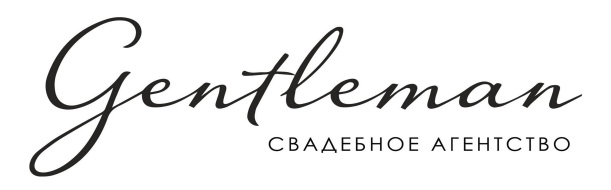 Список свадебных расходовНиже приведен список свадебных расходов, который мы составили, опираясь на опыт нашей работы. Конечно, что-то может отличаться от вашей ситуации,Вы легко сможете его дополнить или редактировать. Распечатайте этот список и вложите в свой блокнот. Рады быть полезными!Получилось 4 листа наименований… Надеюсь, мы ничего не упустили.Если вам будет, чем дополнить этот список, ждем ваших рекомендаций!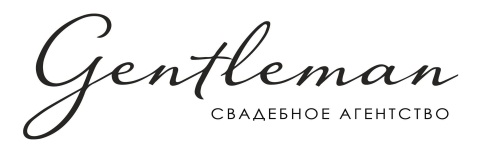 НаименованиеДа!Да!СтоимостьОбраз жениха и невестыОбраз жениха и невестыОбраз жениха и невестыОбраз жениха и невестыПлатье невестыФата Накидка (шубка, пальто, шаль, что-то теплое)Сумочка Белье Подвязка Туфли для невесты/балетки Пеньюар на съемку утра невестыАксессуары в волосы (цветы, заколка, цветочный венок и т.д.)Костюм жениха Рубашка женихаТуфли для женихаНоски в цветГалстук или бабочкаСуммаЮвелирные изделияЮвелирные изделияЮвелирные изделияЮвелирные изделияКольцаУкрашения невесты (серьги, кулон и т.д.) Запонки, зажим для галстука Коробочка для колецСуммаКрасота и уход за собойКрасота и уход за собойКрасота и уход за собойКрасота и уход за собойПробный макияж Пробная прическаМаникюрПедикюрСолярий КосметологПрическа в день свадьбыМакияж в день свадьбыМаникюр Гладкая кожаРесницы/бровиБарбер или парикмахер для женихаМакияж и прическа для родных в день свадьбыСуммаВыездная регистрацияВыездная регистрацияВыездная регистрацияВыездная регистрацияАренда площадки для церемонииКейтеринг или фуршетАлкоголь на выездной регистрацииЦеремониймейстер/ведущая церемонииЗвук/ди-джейГенератор электричества для церемонии на природеСредства от комаров (на природе)Зонты для прогулки и гостейАренда мебели для регистрацииДекор церемонииФлористика церемонииДорожкаЛепестки для церемонии/кулечки для лепестковПодушечка или сундучок для колец ( можно у флористов)	СуммаБанкетБанкетБанкетБанкетРесторан: стоимость с гостяОбщая стоимость банкета по менюРесторан: стоимость с гостяОбщая стоимость банкета по менюАлкоголь на банкетАлкоголь и еда на прогулкеАлкоголь на пирамиду шампанского (если она есть)Безалкогольные напитки и водаФрукты/деликатесыКенди-бар (сладкий стол)Свадебный тортЛопатка и ножСуммаСвадебная командаСвадебная командаСвадебная командаСвадебная командаОрганизатор свадьбы, координаторФотографВидеооператорВедущийДи-джей/муз. оборудование / экранДым машина/блесткиАвтомобиль молодоженовАвтомобили гостямПостановка свадебного танцаНомер молодоженовСуммаАртисты/шоу-программаАртисты/шоу-программаАртисты/шоу-программаАртисты/шоу-программаЖивая музыкаФотозонаПирамида шампанскогоБар на встрече гостейСценический дым для первого танцаПодсветкаФокусыМимыИгры для гостейВыездное караокеФотобудка/фото бутафорияПесочное шоу/шоу с блесткамиСуммаДЕКОРДЕКОРДЕКОРДЕКОРОбычно, когда вы обращаетесь в студию декора, они называют вам общую сумму за весь объем декорирования.Так делаем и мы. В наши сметы включены и флористика, и полиграфия, и декор. Хотя это создает и три отдельных организации.Но этот список мы создали для вашего удобства, поэтому все распишем по пунктам.Внимание! Не всегда это хорошо объясняют.Помните, что весь декор вы всегда  берете на арендных условиях, и после свадьбы можете забрать себе только флористику и персонализированные элементы (баннер, полиграфию).Вы несете ответственность за сохранность элементов декора: текстиль, мебель, детали должны быть возвращены декоратором в целостности и полном объеме.Обычно, когда вы обращаетесь в студию декора, они называют вам общую сумму за весь объем декорирования.Так делаем и мы. В наши сметы включены и флористика, и полиграфия, и декор. Хотя это создает и три отдельных организации.Но этот список мы создали для вашего удобства, поэтому все распишем по пунктам.Внимание! Не всегда это хорошо объясняют.Помните, что весь декор вы всегда  берете на арендных условиях, и после свадьбы можете забрать себе только флористику и персонализированные элементы (баннер, полиграфию).Вы несете ответственность за сохранность элементов декора: текстиль, мебель, детали должны быть возвращены декоратором в целостности и полном объеме.Обычно, когда вы обращаетесь в студию декора, они называют вам общую сумму за весь объем декорирования.Так делаем и мы. В наши сметы включены и флористика, и полиграфия, и декор. Хотя это создает и три отдельных организации.Но этот список мы создали для вашего удобства, поэтому все распишем по пунктам.Внимание! Не всегда это хорошо объясняют.Помните, что весь декор вы всегда  берете на арендных условиях, и после свадьбы можете забрать себе только флористику и персонализированные элементы (баннер, полиграфию).Вы несете ответственность за сохранность элементов декора: текстиль, мебель, детали должны быть возвращены декоратором в целостности и полном объеме.Обычно, когда вы обращаетесь в студию декора, они называют вам общую сумму за весь объем декорирования.Так делаем и мы. В наши сметы включены и флористика, и полиграфия, и декор. Хотя это создает и три отдельных организации.Но этот список мы создали для вашего удобства, поэтому все распишем по пунктам.Внимание! Не всегда это хорошо объясняют.Помните, что весь декор вы всегда  берете на арендных условиях, и после свадьбы можете забрать себе только флористику и персонализированные элементы (баннер, полиграфию).Вы несете ответственность за сохранность элементов декора: текстиль, мебель, детали должны быть возвращены декоратором в целостности и полном объеме.ФлористикаФлористикаФлористикаФлористикаБукет невестыУкрашение на букет (брошь, рамочки, жемчуг)Букет дублерБутоньеркаБукеты мамам для поздравленияЛепестки на встречу из ЗАГСаЦветы на стол молодоженовЦветы на гостевые столы, вазыЦветы на торт/схему рассадки/утро невесты и т.д.СуммаДекорДекорДекорДекорСкатерть на стол молодоженовПодиумПокрытие на полСервировкаДетали декораЗадник или фон за столом молодоженовСтульяУкрашения на стульяЧехлы на стульяСтолы (круглые банкетные)Скатерти на столы гостейСалфетки в цвет свадьбыТекстиль на столы гостей (дорожки, напероны)Детали декора на столахУкрашение зоны встречи гостейУкрашение сладкого стола или бараПрофессиональная подсветка залаАксессуары для полиграфии (рамки, мольберты и т.д.)Транспортные расходы декораторовРабота декораторовМонтаж/демонтажИнсталляции и крупный декорАксессуары (бутылки, бокалы, коробка для подарков)Книга пожеланийБонбоньерки (маленькие подарки гостям)СуммаПолиграфияПолиграфияПолиграфияПолиграфияДизайн и макетирование, фирменный стильЛоготип или вензель свадьбыПриглашения (комплект)Банкетные карточки для гостейСхема рассадкиДетали для фотосессииМакет баннера/фотозоныБирки на бонбоньеркиНаклейкиСуммаПрочие расходыПрочие расходыПрочие расходыПрочие расходыГоспошлина в ЗАГСеБутоньерки или букеты для свидетелей/подружек невестыАренда фотостудии для съемок утра невестыДетали для съемок утра невесты (уточнить у фотографа)Аренда площадки для съемки прогулкиЦветной дым, бенгальские огни, воздушные шары и т.д.КаравайДомашний очагНабор для песочной церемонииПодарки на конкурсы для ведущихФейерверкПредсвадебная фотосессияВидео lovestoryСюрпризы друг другуСумма